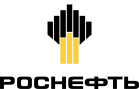 АНКЕТАпретендента на прохождение обученияФИО:Факультет:Специальность:Группа: Ср. балл:Доп. навыки: